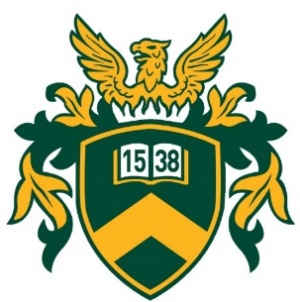 „Proof of Concept” ProgramElőrehaladási jelentésmérföldkő: 2019. január 1. - 2019. március 31.A projekt kutatási témavezetőjeként aláírásommal kijelentem, hogy a fenti adatok megfelelnek a valóságnak, és elfogadom, hogy a projekt megvalósítása a Proof of Concept Program szabályai szerint folyik.Debrecen, 2019. ………………………….…………………………………………… [NÉV]        		Kutatási témavezető aláírásaAz Előrehaladási jelentést elfogadom/elutasítom.						         	 ……………………………………							         Dr. Bene Tamás          központvezető			       Kutatáshasznosítási és Technológiatranszfer KözpontDebrecen, 2019. …………………………A DE KTTK tölti ki!A DE KTTK tölti ki!Beszámoló sorszáma:Benyújtás dátuma:Határozat:Határozat kelte:A projekt adataiA projekt adataiPályázat sorszáma:Projekt megnevezése:Az elvégzett tevékenységek bemutatásaKérjük, ismertesse az adott mérföldkő időtartama alatt elvégzett szakmai tevékenységeket. Kérjük, mutassa be, ha olyan tevékenységre került sor, ami a munkatervben nem, vagy attól eltérően szerepelt, valamint foglalja össze ezen tevékenységek hátterét és indokolja meg szükségességüket.Kérjük, röviden foglalja össze a mérföldkövet érintő szakmai módosításokat. Kockázatok, problémák és kihívásokKérjük, ismertesse a projekt megvalósítása során tapasztalt problémákat, azok hatását a projekt munkarendjére és munkafolyamataira. Kérjük, mutassa be, milyen akadályok merültek fel a munka során, és hogyan kívánják ezeket megoldani. Kérjük, ismertesse, milyen nem várt (akár pozitív) eredményeket kaptak.ÉrtékelésKérjük, értékelje a projekt előremenetelét. Kérjük, mutassa be, hogy az eddigi eredmények hogyan illeszkednek a Kutatási projektben ismertetett munkarendbe és a tervezett idővonalon jelenleg hol helyezkedik el a projekt.Sikerült-e elérniük a mérföldkőre vonatkozó kitűzött célokat?    Engedélyek, egyéb dokumentumokKérjük, ismertessen és mellékletként csatoljon minden dokumentumot, engedélyt, amik a projekt ezen szakaszához kötődnek (etikai engedély, kísérleti engedély stb.). Kollaborációk Kérjük, amennyiben harmadik személy is érintett a fejlesztésben, mutassa be azok érintettségét. Milyen jellegű ez a kollaboráció, milyen tevékenységet végeztek el a projekt kapcsán?A mérföldkőhöz kapcsolódó költségvetésKérjük, röviden foglalja össze a mérföldkőhöz kapcsolódó tervezett kiadásokat és kifizetéseket és az ezekhez kapcsolódó szakmai eredményeket.Kérjük, itt indokolja a költségvetés módosításának szükségességét.A következő szakasz bemutatásaKérjük, röviden ismertesse a további tervezett tevékenységeket, és egyéb információkat, melyek a következő mérföldkőhöz kapcsolódnak. Egyéb információkMellékletek:…